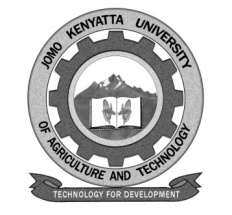    W1-2-60-1-6JOMO KENYATTA UNIVERSITYOFAGRICULTURE AND TECHNOLOGY		UNIVERSITY EXAMINATIONS 2014/2015YEAR II SEMESTER I EXAMINATION FOR THE DEGREE OF BACHELOR OF BUSINESS INFORMATION TECHNOLOGYBIT 2202: ICT AND SOCIETYDATE:   AUGUST 2015	                                      	                TIME: 2 HOURS INSTRUCTIONS: ANSWER QUESTION ONE AND ANY OTHER TWO QUESTIONSQUESTION ONE (COMPULSORY)Define the term computerization and briefly differentiate the two trends that have led to computerization.								[5 marks]Information revolution has been referred to as the third wave’ briefly explain how the third wave has changed countries into information society.		[18 marks](i)  Define technology broadly						[2 marks](ii) Differentiate the terms ‘obsolescence’ from ‘adaptation’ and briefly explain three        options society cope with the effects of computerization.		[5 marks]SECTION B:  ATTEMPT ANY TWO QUESTIONSQUESTION TWO(i) List THREE forms of computer crime																	[3 marks](ii) Define hacking as used in computers and enumerate TWO serious possibilities       hacking expose computer users.					[5 marks](i) Explain TWO ways embezzlers have used computers to perpetrate crimes in        electronic transactions.						[5 marks](ii)  Define computer virus and list three precautions users of computers can take against     	virus attacks.								[7 marks]QUESTION THREE(i) Define information technology audit																	[2 marks](ii) Briefly explain the two broad controls in a computer information giving two       examples of each.							[6 marks]State what is meant by IT audit techniques and describe SIX well established techniques.										[9 marks]QUESTION FOUR(a)(i)  Define a sense system in relation to security in computer systems.													[4 marks]    (ii) Security in computer systems attempts to protect the services and data its offers           against security threats.  Briefly describe FOUR types of security threats to consider/										[8 marks](b)(i)  List THREE reasons why computer facilities have traditionally been physically           protected.								[3 marks]  (ii)   Differentiate the terms ‘risk’ ‘risk management’ and risk assessment’ and list the three  	basic activities of risk assessment in relation to computer security.	[5 marks]QUESTION FIVE(a)(i)  Define computer ethics							[2 marks]   (ii)  Computers have been said to be logically malleable and also informationally           enriching.  Briefly explain these two concepts.			[8 marks](b) There are two veins:  routine ethics and cultural relativism used to characterize computers ethics.  Briefly explain how the two views can be applied to ensure global responsibility in computer ethics.		[10 marks]